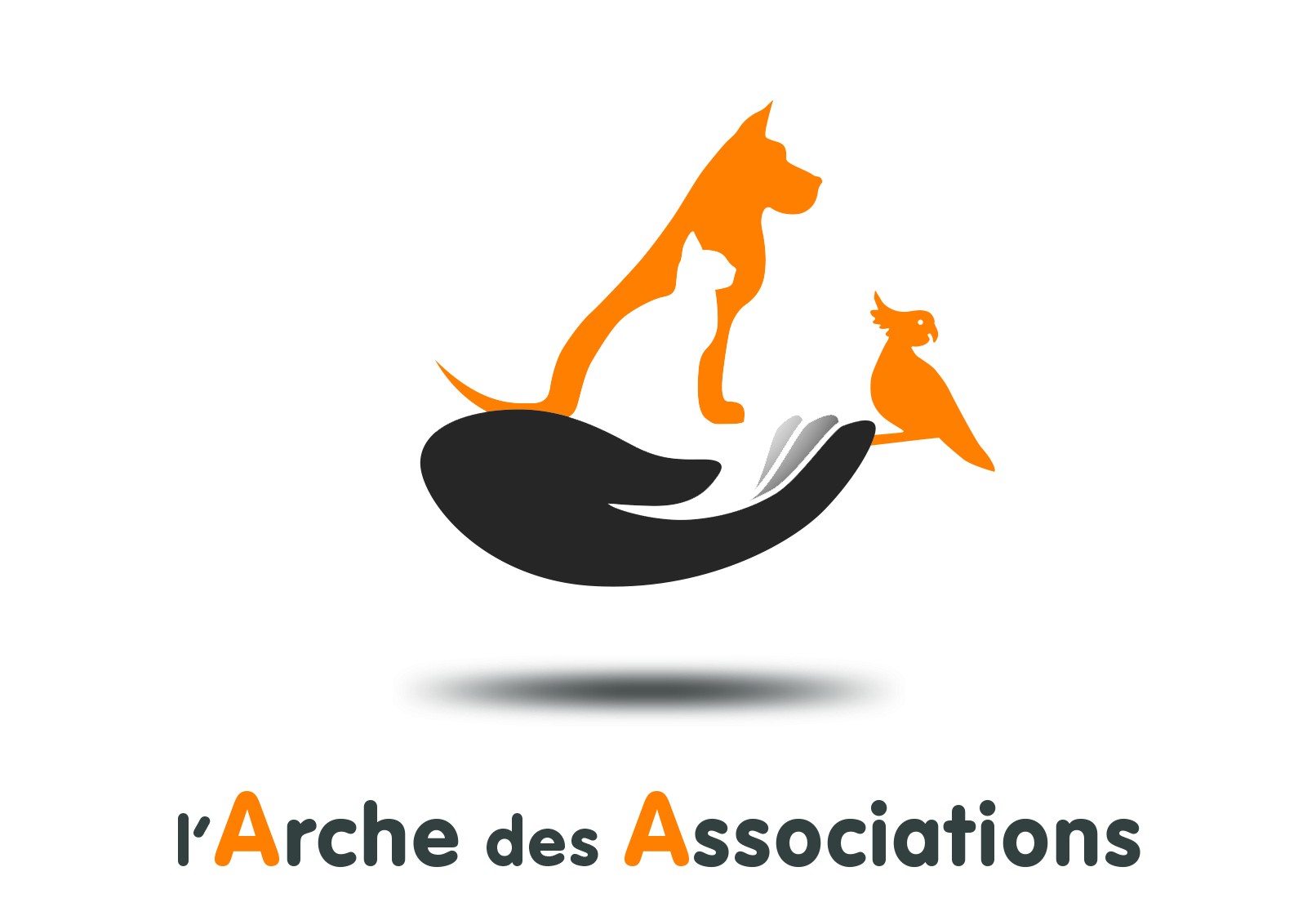 FAISONS MIEUX CONNAISSANCE !                                    Questionnaire à retourner complété à christine.his@orange.fr Recommandé par : …………………………………………………………………………………………………………………………………..Nom Association :………………………………………………………………………………………………………………………….Nom et qualité de l’interlocuteur : ………………………………………………………………………………………………..Catégorie : Protection – Médiation - Défense                                                                                                              -  Slogan et spécificité : ……………………………………………………………………………………………………………………Fiche d’identité de l’Association :Sa Naissance  - date de création : ……………………………………………………………………………………………………Genèse et motivation de sa création : …………………………………………………………………………………………………………………………………………………………………………………………………………………………………………………………………………………………………………………………………………………………………………………………………………………………………………………………………………………………………..…………………………………………………………………………………………………………………………………………………………………………………………………………………………………………………………………………………………………………………………………………………………………………………………………………………………………………………………….Quelle était  votre « vision » initiale ? …………………………………………………………………………………………………………………………………………………………………………………………………………………………………………………………………………………………………………………………………………………………………………………………………………………………………………………………………………………………………………………………………………………………………………………………………………………………………………………………………………………………………………………………………………………………………………………………………….Quelle est votre « concurrence » ? Vos différences ?……………………………………………………………………………………………………………………………………………………………………………………………………………………………………………………………………………………………………………………………………………………………………………………………………………………………………………………………………………………………………………………………………………………………………………………………………………………………………………………………………………………………………………………………………………………………………………………………………Quel est votre rayonnement local/départemental/régional/national/international ? …………………………………………………………………………………………………………………………………………………………………………………………………………………………………………………………………………………………………………………………………………………………………………………………………………………………………..............................................Les Hommes - Composition du Bureau :	Président(e) : ……………………………………………………………………………………………………………………………………Fondateur/rice : ……………………………………………………………………………………………………………………………….Directeur /rice (s’il y a lieu) : …………………………………………………………………………………………………………….Secrétaire : ………………………………………………………………………………………………………………………………………. Trésorier/e : ………………………………………………………………………………………………………………………………………                                                                                                                                       Adresse siège association : …………………………………………………………………………………………………………………………………………………………………………………………………………………………………………………………………………………………………………………….Adresse postale si différente :……………………………………………………………………………………………………………………………………………………………………………………………………………………………………………………………………………………………………………………  Url : www………………………………………………………………………………………………………………………………………….Réseaux sociaux : Facebook – Twitter – Pinterest…. ………………………………………………………………………………………………………………………………………………………………………………………………………………………………………………………………………………………………………………                                                                                                                                               Téléphone : …………………………………………………………………………………………………………………………………….                                                                                                                                                                      Contact et qualité : ……………………………………………………………………………………………………………………………                                                                                                                                        Téléphone : ……………………………………………………………………………………………………………………………………..                                                                                                                                    E-mail : …………………………………………………………………………………………………………………………………………….Organisation et logistique :                                                                                                                                         Part salariés et bénévoles : ……………………………………………………………………………………………………………….                                                                                                                        Combien d’adhérents (turnover et raisons) : …………………………………………………………………………………….………………………………………………………………………………………………………………………………………………………………………………………………………………………………………………………………………………………………………………………………………………………………………………………………………………………………………………………………………………..   Leur recrutement : Comment : Par quels moyens et Qui fait la sélection (profils/critères) :………………………………………………………………………………………………………………………………………………………………………………………………………………………………………………………………………………………………………………………………………………………………………………………………………………………………………………………………………………………………………………………..   Formation et encadrement des bénévoles : Qui ? Comment ? Où ? Durée ? : ………………………………..……………………………………………………………………………………………………………………………………………………………………………………………………………………………………………………………………………………………………………………………………………………………………………………………………………………………………………………………………………..La ou les Missions :                                                                                                                                              Quel est votre Terrain d’intervention ?                                                                                                                   …………………………………………………………………………………………………………………………………………………………………………………………………………………………………………………………………………………………………………………………………………………………………………………………………………………………………………………………………………………………………………………………………………………………………………………………………………………………………………………………………………………………………………………………………………………………………………………………………..      Quelles sont vos principales actions réalisées dans le passé ? Celle dont vous êtes le plus fier ? Pourquoi ? :………………………………………………………………………………………………………………………………………………………………………………………………………………………………………………………………………………………………………………………………………………………………………………………………………………………………………………………………………………………………………………………………………………………………………………………………………………………………………………………………………………………………………………………………………………………………………………………………….. Analyse  forces et faiblesses – succès et échecs :……………………………………………………………………………………………………………………………………………………………………………………………………………………………………………………………………………………………………………………………………………………………………………………………………………………………………………………………………………………………………………………………………………………………………………………………………………………………………………………………………………………………………………………………………………………………………………………………………Moyens :                                                                                                                                                      Comment, où, avec quoi et avec qui COLLECTEZ-VOUS ?  ……………………………………………………………………………………………………………………………………………………………………………………………………………………………………………………………………………………………………………………………………………………………………………………………………………………………………………………………………………………………………………………………………………………………………………………………………………………………………………………………………………………………………………………………………………………………………………………………………                                                                                                     Avez-vous déjà bénéficié de subventions ou aides extérieures ? Si oui, lesquelles ? (Fondations 30MA, Sommer…) :…………………………………………………………………………………………………………………………………………………………………………………………………………………………………………………………………………………………………………………………………………………………………………………………………………………………………………………………………………………………………………………………………………………………………………………………………………………………………………………………………………………………………………………………………………………………………………………………………………………………………………………………………………………………………………………………………………………………………………………………………………………………………………………………………………………………………………………………Projet de l’année à soutenir dans l’Arche :                                                                                                         Définition ? …………………………………………………………………………………………………………………………………….……………………………………………………………………………………………………………………………………………………………………………………………………………………………………………………………………………………………………………………………………………………………………………………………………………………………………………………………………………..                                                                                                                                                                      Pourquoi avoir choisi celui-là ? ………………………………………………………………………………………………………..…………………………………………………………………………………………………………………………………………………………………………………………………………………………………………………………………………………………………………………………………………………………………………………………………………………………………………………………………………………………………………………………………………………………………………………………………………………………………………                                                                                                                                                                                                                  Quels sont les moyens de communication employés (Site - réseaux sociaux - salons/expos - actions terrain - PO magasins) ?……………………………………………………………………………………………………………………………………………………………………………………………………………………………………………………………………………………………………………………………………………………………………………………………………………………………………………………………………………………………………………………………………………………………………………………………………………………………………………………………………………………………………………………………………………………………………………………………………. Objectif pour les 3 années à venir :                                                                                                                                  Avez-vous une stratégie ? ……………………………………………………………………………………………………………………………………………………………………………………………………………………………………………………………………………………………………………………Comment et avec qui la construisez-vous ?…………………………………………………………………………………………………………………………………………………………………………………………………………………………………………………………………………………………………………………………………………………………………………………………………………….                                                                                                          Vos perspectives ?…………………………………………………………………………………………………………………………………………………………………………………………………………………………………………………………………………………………………………………………………………………………………………………………………………………………………………………………………………………………………………………………………………………………………………………………………………….                                                                                                                                                          Vos moyens ?.........................................................................................................................................……………………………………………………………………………………………………………………………………………………………………………………………………………………………………………………………………………………………………………………..                                                                                                                                                                   Vos motivations ?...................................................................................................................................………………………………………………………………………………………………………………………………………………………………………………………………………………………………………………………………………………………………………………………………………………………………………………………………………………………………………………………………………………..                                                                                                                        Toujours en accord avec la «vision» initiale ? Si non pourquoi ?...........................................................………………………………………………………………………………………………………………………………………………………………………………………………………………………………………………………………………………………………………………………………………………………………………………………………………………………………………………………………………………. VOUS et l’ARCHE ? :                                                                                                                            Qu’est-ce qui vous motive principalement à rejoindre l’ARCHE ?..................................................……………………………………………………………………………………………………………………………………………………………………………………………………………………………………………………………………………………………………………………………………………………………………………………………………………………………………………………………..      Si vous deviez définir l’Arche des Associations, que diriez-vous ? Comment la percevez-vous vu de l’extérieur ou comment vous l’a-t-on présentée en quelques mots ? …………………………………………………………………………………………………………………………………………………………………………………………………………………………………………………………………………………………………………………………………………………………………………………………………………………………………………………………….                                           Avez-vous déjà visité ANIMAL EXPO ?  OUI / NON – Quand était-ce la dernière fois ?……………… Pourquoi NON ? ………………………………………………………………………………………………………………………                                                                                                  Si OUI : (Si non passer à VOUS et ANIMALIS)                                                                                                                                                                    Avez-vous vu ANIMALIS SHOW ? ………………………………………………………………………………………………..                                                                                                            Y avez-vous vu l’ARCHE des ASSOCIATIONS ? …………………………………………………………………………….     …………………………………………………………………………………………………………………………………………………….                                                                                                       Si OUI qu’en avez-vous pensé ?........................................................................................................……………………………………………………………………………………………………………………………………………………………………………………………………………………………………………………………………………………………………………………………………………………………………………………………………………………………………………………………….                                                                                               Vos remarques et suggestions ?  ………………………………………………………………………………………………….………………………………………………………………………………………………………………………………………………………………………………………………………………………………………………………………………………………………………………………………………………………………………………………………………………………………………………………………                                                                                                             Le fait d’afficher le logo de L’ARCHE des ASSOCIATIONS sur tous vos supports de communication (web – flyers…) ? ……………………………………………………………………………………………………………………………………………………………………………………………………………………………………………………………………………………………………………………………………………………………………………………………………………………………………………………………………………………………………………………………………………………………………………………………………………………                                                                                                                                                              Pour faire partie de la sélection, que diriez-vous pour nous convaincre de votre réelle motivation ? …………………………………………………………………………………………………………………………………………………………………………………………………………………………………………………………………………………………………………………………………………………..………………………………………………………………………………………………………………………………………………………………………………………………………………………………………………………………………………………………………………………………………………………………………………………………………………………………………………………………………………………………………………………………………………………………………..                                           Comment allez-vous présenter ce partenariat à vos membres, adhérents, bénévoles ?…………………………………………………………………………………………………………………………………………………………………………………………………………………………………………………………………………………………………………………………………………………………………………………………………………………………………………………………………………………………………………………………………………………………………………………………………………………..VOUS et l’ENSEIGNE ANIMALIS ?                                                                                                                                 C’est QUOI pour vous ANIMALIS : Votre définition ? …………………………………………………………………………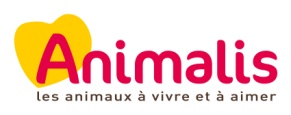 …………………………………………………………………………………………………………………………………………………………………………………………………………………………………………………………………………………………………………………………………………………………………………………………………………………………………………………………………………………………………………………………………………………………………………………………………………………………………………………………………………………………………………………………………………………………………………………………………….                                                                                                 Avez-vous déjà visité ou acheté au sein de l’un des magasins de l’Enseigne ?………………………………….                                                                                Si oui, lequel ?.........................................................................................................................................………………………………………………………………………………………………………………………………………………………                                                                                                                                                       Votre impression générale et ressenti // Enseigne ? …………………………………………………………………………………………………………………………………………………………………………………………………………………………………………………………………………………………………………………………………………………………………………………………………………………………………………………………………………………………………………………………………………………………………………………………………………………………………………………………………………………………………………                                                                                                Que répondriez-vous à ceux susceptibles de vous attaquer sur la notion d’animalerie ? Quels seraient vos arguments ?: ...............................................................................................................................................................................................................................................................................................................................................................................................................................................................................................................................................................................................................................................................                                                                                                                                    Pourquoi ?...............................................................................................................................................……………………………………………………………………………………………………………………………………………………………………………………………………………………………………………………………………………………………………………… JUSTIFICATIFS à fournir avec questionnaire complété PAR RETOUR de MAIL à christine.his@orange.fr pour entretien téléphonique AVANT LE 31/01/2020 (rayez la mention inutile) : CP ou Dossier de Presse : OK  - pas OK – date programmée : Logo jpeg HD et photos illustrant Association : 0K – pas OK – date programmée :  Flyers  de l’Association : OK - pas OK – date programmée :Copies des statuts : OK - pas OK – date programmée :Communication des comptes de l’Association des 3 dernières années : OK - pas OK – date programmée : 